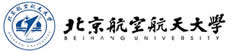 北青卓越博士后申报审批表Application Form for Postdoctoral Fellows of “Zhuoyue” Program 申 报 人 Applicant：                             申报单位 Affiliation：                             申报学科 Area of Specialty：                       研究方向 Research Interests：                       联系电话 Tel：                                   联系邮箱 Email：                                 合作导师 Supervisors：                            填表时间 Date of Application：      年    月    日                               Y     M     D  北京航空航天大学青岛研究院人力资源部制Dept. of Human Resource, Qingdao Research Institute of Beihang University填  表  说  明一、填写前请仔细申报通知中有关要求。二、填写要严肃认真、实事求是、内容详实、文字精炼。三、申请书请用A4纸双面打印，与附件材料分开装订，附件材料单独装订成册。InstructionsⅠ Before filing out the form, please carefully read declare notification.Ⅱ Please fill out the form carefully and precisely with Chinese and English.Ⅲ Please print the application form double sided with A4 size papers. The application form and the supporting materials should be bound separately. 一、基本情况表 1. Basic Information 一、基本情况表 1. Basic Information 一、基本情况表 1. Basic Information 一、基本情况表 1. Basic Information 一、基本情况表 1. Basic Information 一、基本情况表 1. Basic Information 一、基本情况表 1. Basic Information 一、基本情况表 1. Basic Information 一、基本情况表 1. Basic Information 一、基本情况表 1. Basic Information 一、基本情况表 1. Basic Information 一、基本情况表 1. Basic Information 一、基本情况表 1. Basic Information 一、基本情况表 1. Basic Information 姓名Name性别Gender性别Gender国籍及籍贯Nationality国籍及籍贯Nationality国籍及籍贯Nationality国籍及籍贯Nationality照片Photo照片Photo证件名称Type of ID证件号码ID #证件号码ID #照片Photo照片Photo出生日期DOB照片Photo照片Photo毕业院校University.毕业学科Major毕业学科Major毕业学科Major毕业学科Major一级学科一级学科一级学科一级学科学位Highest Degree当前任职单位Current Employer职务Position职务Position职务Position职务Position联系邮箱Email联系电话Tel联系电话Tel联系电话Tel联系电话Tel申报单位Interested Dept.（xx学院）(XX School/)（xx学院）(XX School/)（xx学院）(XX School/)（xx学院）(XX School/)（xx学院）(XX School/)（xx学院）(XX School/)（xx学院）(XX School/)（xx学院）(XX School/)（xx学院）(XX School/)（xx学院）(XX School/)（xx学院）(XX School/)（xx学院）(XX School/)（xx学院）(XX School/)主要研究方向 Research Interests教育经历（从本科起，按照时间正序填写时间格式；Education Background (Start from Bachlor Degree and follow the format YYYYMM) 学位Degree起始时间Start Time起始时间Start Time终止时间End Time终止时间End Time终止时间End Time国家Country国家Country院校University院校University专业/指导教师Major专业/指导教师Major专业/指导教师Major教育经历（从本科起，按照时间正序填写时间格式；Education Background (Start from Bachlor Degree and follow the format YYYYMM) 工作经历（正序填写全职经历，之后再正序填写兼职经历，兼职经历请注明）Working Experience (Please first list the full time experience followed by the specified part time experience. Both kinds of experience should be in chronological order)职务 Position起始时间Start Time起始时间Start Time终止时间End Time终止时间End Time终止时间End Time国家Country国家Country单位Employer单位Employer单位Employer单位Employer单位Employer工作经历（正序填写全职经历，之后再正序填写兼职经历，兼职经历请注明）Working Experience (Please first list the full time experience followed by the specified part time experience. Both kinds of experience should be in chronological order)教育工作经历不连续原因Reasons for the discontinuity of education and working experience二、主要学术成果、创新成果简介2.Description of major academic and innovative results二、主要学术成果、创新成果简介2.Description of major academic and innovative results二、主要学术成果、创新成果简介2.Description of major academic and innovative results二、主要学术成果、创新成果简介2.Description of major academic and innovative results二、主要学术成果、创新成果简介2.Description of major academic and innovative results二、主要学术成果、创新成果简介2.Description of major academic and innovative results二、主要学术成果、创新成果简介2.Description of major academic and innovative results二、主要学术成果、创新成果简介2.Description of major academic and innovative results二、主要学术成果、创新成果简介2.Description of major academic and innovative results二、主要学术成果、创新成果简介2.Description of major academic and innovative results二、主要学术成果、创新成果简介2.Description of major academic and innovative results二、主要学术成果、创新成果简介2.Description of major academic and innovative results二、主要学术成果、创新成果简介2.Description of major academic and innovative results二、主要学术成果、创新成果简介2.Description of major academic and innovative results三、申报人代表性成果3. Representative Achievements三、申报人代表性成果3. Representative Achievements三、申报人代表性成果3. Representative Achievements三、申报人代表性成果3. Representative Achievements三、申报人代表性成果3. Representative Achievements三、申报人代表性成果3. Representative Achievements三、申报人代表性成果3. Representative Achievements三、申报人代表性成果3. Representative Achievements三、申报人代表性成果3. Representative Achievements三、申报人代表性成果3. Representative Achievements3.1承担主要科研项目3.1 Research Projects 3.1承担主要科研项目3.1 Research Projects 3.1承担主要科研项目3.1 Research Projects 3.1承担主要科研项目3.1 Research Projects 3.1承担主要科研项目3.1 Research Projects 3.1承担主要科研项目3.1 Research Projects 3.1承担主要科研项目3.1 Research Projects 3.1承担主要科研项目3.1 Research Projects 3.1承担主要科研项目3.1 Research Projects 3.1承担主要科研项目3.1 Research Projects 序号#项目名称Project Name项目性质及来源Type and Source of the Project项目性质及来源Type and Source of the Project项目经费Grants项目经费Grants起始年度Start Time终止年度End Time终止年度End Time排序Personal Ranking 3.2 重要科研获奖情况3.2 Major Scientific Research Awards3.2 重要科研获奖情况3.2 Major Scientific Research Awards3.2 重要科研获奖情况3.2 Major Scientific Research Awards3.2 重要科研获奖情况3.2 Major Scientific Research Awards3.2 重要科研获奖情况3.2 Major Scientific Research Awards3.2 重要科研获奖情况3.2 Major Scientific Research Awards3.2 重要科研获奖情况3.2 Major Scientific Research Awards3.2 重要科研获奖情况3.2 Major Scientific Research Awards3.2 重要科研获奖情况3.2 Major Scientific Research Awards3.2 重要科研获奖情况3.2 Major Scientific Research Awards序号#获奖项目名称Name of Awards获奖项目名称Name of Awards奖励等级Awards Level奖励等级Awards Level授奖单位及国别Source and Country of Awards授奖单位及国别Source and Country of Awards授奖单位及国别Source and Country of Awards奖励年度Year of Awards排序Personal Ranking3.3代表性论著、论文情况（10篇以内，按照重要程度排序，检索报告、他引报告及分区情况报告中的论文及期刊顺序要与列表顺序一致，非第一/通讯作者的请在备注栏内说明本人贡献或者本人与第一/通讯作者的关系）3.3 Representative Publications (=< 10, List the publications in the order of importance, Please specify the relationship with the First/Corresponding author if not)3.3代表性论著、论文情况（10篇以内，按照重要程度排序，检索报告、他引报告及分区情况报告中的论文及期刊顺序要与列表顺序一致，非第一/通讯作者的请在备注栏内说明本人贡献或者本人与第一/通讯作者的关系）3.3 Representative Publications (=< 10, List the publications in the order of importance, Please specify the relationship with the First/Corresponding author if not)3.3代表性论著、论文情况（10篇以内，按照重要程度排序，检索报告、他引报告及分区情况报告中的论文及期刊顺序要与列表顺序一致，非第一/通讯作者的请在备注栏内说明本人贡献或者本人与第一/通讯作者的关系）3.3 Representative Publications (=< 10, List the publications in the order of importance, Please specify the relationship with the First/Corresponding author if not)3.3代表性论著、论文情况（10篇以内，按照重要程度排序，检索报告、他引报告及分区情况报告中的论文及期刊顺序要与列表顺序一致，非第一/通讯作者的请在备注栏内说明本人贡献或者本人与第一/通讯作者的关系）3.3 Representative Publications (=< 10, List the publications in the order of importance, Please specify the relationship with the First/Corresponding author if not)3.3代表性论著、论文情况（10篇以内，按照重要程度排序，检索报告、他引报告及分区情况报告中的论文及期刊顺序要与列表顺序一致，非第一/通讯作者的请在备注栏内说明本人贡献或者本人与第一/通讯作者的关系）3.3 Representative Publications (=< 10, List the publications in the order of importance, Please specify the relationship with the First/Corresponding author if not)3.3代表性论著、论文情况（10篇以内，按照重要程度排序，检索报告、他引报告及分区情况报告中的论文及期刊顺序要与列表顺序一致，非第一/通讯作者的请在备注栏内说明本人贡献或者本人与第一/通讯作者的关系）3.3 Representative Publications (=< 10, List the publications in the order of importance, Please specify the relationship with the First/Corresponding author if not)3.3代表性论著、论文情况（10篇以内，按照重要程度排序，检索报告、他引报告及分区情况报告中的论文及期刊顺序要与列表顺序一致，非第一/通讯作者的请在备注栏内说明本人贡献或者本人与第一/通讯作者的关系）3.3 Representative Publications (=< 10, List the publications in the order of importance, Please specify the relationship with the First/Corresponding author if not)所有作者姓名（第一通讯作者标注*号），著作或论文名称，出版单位或期刊名称：出版或发表年度、期号、起止页码。 Authors Names (specify the first corresponding author with *), Title of the publication, Publisher/Journal: Year/Issue/Pages 期刊类型，期刊领域、排名及分区，期刊影响因子。Journal Type, Area, Ranking and JCR Zone, Impact Factor论文/专著状态Publication Status (Accepted/Online/Publish/Indexed是否领域内顶级会议 Top Conference or not论文他引Citation作者顺序Author order备注RemarksFor example: xxxxxxxSCI, Engineering,12/125,Q1,5.36indexed否25第一3.4 申请和授权专利情况3.4 Patents 3.4 申请和授权专利情况3.4 Patents 3.4 申请和授权专利情况3.4 Patents 3.4 申请和授权专利情况3.4 Patents 3.4 申请和授权专利情况3.4 Patents 3.4 申请和授权专利情况3.4 Patents 已授权专利：共     项，按照重要性填写主要专利Granted Patents:     , List the patents in the order of importance已授权专利：共     项，按照重要性填写主要专利Granted Patents:     , List the patents in the order of importance已授权专利：共     项，按照重要性填写主要专利Granted Patents:     , List the patents in the order of importance已授权专利：共     项，按照重要性填写主要专利Granted Patents:     , List the patents in the order of importance已授权专利：共     项，按照重要性填写主要专利Granted Patents:     , List the patents in the order of importance已授权专利：共     项，按照重要性填写主要专利Granted Patents:     , List the patents in the order of importance序号No.专利名称Title专利授权国Country专利号.Patent No,授权公告日Date of Granting排序Personal Ranking尚未授权专利：共     项，按重要性填写主要专利，总共不超过6项Filed Patent:     , List the patents (no more than 6) in the order of importance尚未授权专利：共     项，按重要性填写主要专利，总共不超过6项Filed Patent:     , List the patents (no more than 6) in the order of importance尚未授权专利：共     项，按重要性填写主要专利，总共不超过6项Filed Patent:     , List the patents (no more than 6) in the order of importance尚未授权专利：共     项，按重要性填写主要专利，总共不超过6项Filed Patent:     , List the patents (no more than 6) in the order of importance尚未授权专利：共     项，按重要性填写主要专利，总共不超过6项Filed Patent:     , List the patents (no more than 6) in the order of importance尚未授权专利：共     项，按重要性填写主要专利，总共不超过6项Filed Patent:     , List the patents (no more than 6) in the order of importance序号No.专利名称Title专利申请国Country申请号Patent No.专利申请日Date of Filing排序Personal Ranking四、在站期间工作设想包括主要研究方向和思路、工作目标。4. Work Plan Please include the research plan and objectives.四、在站期间工作设想包括主要研究方向和思路、工作目标。4. Work Plan Please include the research plan and objectives.四、在站期间工作设想包括主要研究方向和思路、工作目标。4. Work Plan Please include the research plan and objectives.四、在站期间工作设想包括主要研究方向和思路、工作目标。4. Work Plan Please include the research plan and objectives.四、在站期间工作设想包括主要研究方向和思路、工作目标。4. Work Plan Please include the research plan and objectives.四、在站期间工作设想包括主要研究方向和思路、工作目标。4. Work Plan Please include the research plan and objectives.本人郑重承诺：1.  以上内容均真实有效，如有虚假，本人愿意承担由此引起的一切后果与责任。2.  自申请被批准半年内办理进站手续，入院工作。1. I hereby certify that the above information is accurate and true. If there is any false information, I am willing to bear all the resulting consequences and responsibilities.2. I will work full-time at Beihang University within half year of the offer date.申报人签字：Applicant Signature                                                        年   月   日                                                        Y    M    D                                   本人郑重承诺：1.  以上内容均真实有效，如有虚假，本人愿意承担由此引起的一切后果与责任。2.  自申请被批准半年内办理进站手续，入院工作。1. I hereby certify that the above information is accurate and true. If there is any false information, I am willing to bear all the resulting consequences and responsibilities.2. I will work full-time at Beihang University within half year of the offer date.申报人签字：Applicant Signature                                                        年   月   日                                                        Y    M    D                                   本人郑重承诺：1.  以上内容均真实有效，如有虚假，本人愿意承担由此引起的一切后果与责任。2.  自申请被批准半年内办理进站手续，入院工作。1. I hereby certify that the above information is accurate and true. If there is any false information, I am willing to bear all the resulting consequences and responsibilities.2. I will work full-time at Beihang University within half year of the offer date.申报人签字：Applicant Signature                                                        年   月   日                                                        Y    M    D                                   本人郑重承诺：1.  以上内容均真实有效，如有虚假，本人愿意承担由此引起的一切后果与责任。2.  自申请被批准半年内办理进站手续，入院工作。1. I hereby certify that the above information is accurate and true. If there is any false information, I am willing to bear all the resulting consequences and responsibilities.2. I will work full-time at Beihang University within half year of the offer date.申报人签字：Applicant Signature                                                        年   月   日                                                        Y    M    D                                   本人郑重承诺：1.  以上内容均真实有效，如有虚假，本人愿意承担由此引起的一切后果与责任。2.  自申请被批准半年内办理进站手续，入院工作。1. I hereby certify that the above information is accurate and true. If there is any false information, I am willing to bear all the resulting consequences and responsibilities.2. I will work full-time at Beihang University within half year of the offer date.申报人签字：Applicant Signature                                                        年   月   日                                                        Y    M    D                                   本人郑重承诺：1.  以上内容均真实有效，如有虚假，本人愿意承担由此引起的一切后果与责任。2.  自申请被批准半年内办理进站手续，入院工作。1. I hereby certify that the above information is accurate and true. If there is any false information, I am willing to bear all the resulting consequences and responsibilities.2. I will work full-time at Beihang University within half year of the offer date.申报人签字：Applicant Signature                                                        年   月   日                                                        Y    M    D                                   五、学院考察小组考核意见5. Assessment of the Academic Committee (Institute/Center) 五、学院考察小组考核意见5. Assessment of the Academic Committee (Institute/Center) 五、学院考察小组考核意见5. Assessment of the Academic Committee (Institute/Center) 五、学院考察小组考核意见5. Assessment of the Academic Committee (Institute/Center) 五、学院考察小组考核意见5. Assessment of the Academic Committee (Institute/Center) 五、学院考察小组考核意见5. Assessment of the Academic Committee (Institute/Center) 应到人数No. of Committee Members实到人数No. of Attended Committee Members表决结果（同意/总人数）Result (Agreed/Total)/学术水平及潜力 (Academic Level):创新能力 (Creativity)综合意见 (Comprehensive Opinions):学术水平及潜力 (Academic Level):创新能力 (Creativity)综合意见 (Comprehensive Opinions):学术水平及潜力 (Academic Level):创新能力 (Creativity)综合意见 (Comprehensive Opinions):学术水平及潜力 (Academic Level):创新能力 (Creativity)综合意见 (Comprehensive Opinions):学术水平及潜力 (Academic Level):创新能力 (Creativity)综合意见 (Comprehensive Opinions):学术水平及潜力 (Academic Level):创新能力 (Creativity)综合意见 (Comprehensive Opinions):专家签名(Signature of the Attended Committee Members:                                 专家组组长签字(Signature of the Chair):                           年    月    日         Y   M   D专家签名(Signature of the Attended Committee Members:                                 专家组组长签字(Signature of the Chair):                           年    月    日         Y   M   D专家签名(Signature of the Attended Committee Members:                                 专家组组长签字(Signature of the Chair):                           年    月    日         Y   M   D专家签名(Signature of the Attended Committee Members:                                 专家组组长签字(Signature of the Chair):                           年    月    日         Y   M   D专家签名(Signature of the Attended Committee Members:                                 专家组组长签字(Signature of the Chair):                           年    月    日         Y   M   D专家签名(Signature of the Attended Committee Members:                                 专家组组长签字(Signature of the Chair):                           年    月    日         Y   M   D六、学院推荐意见6. Opinion of the Dept.六、学院推荐意见6. Opinion of the Dept.六、学院推荐意见6. Opinion of the Dept.六、学院推荐意见6. Opinion of the Dept.六、学院推荐意见6. Opinion of the Dept.六、学院推荐意见6. Opinion of the Dept.（1）政审意见(1) Background Check负责人签字：             单位（党章）                        (Signature)                   Stamp 年    月    日                                                Y    M     D（1）政审意见(1) Background Check负责人签字：             单位（党章）                        (Signature)                   Stamp 年    月    日                                                Y    M     D（1）政审意见(1) Background Check负责人签字：             单位（党章）                        (Signature)                   Stamp 年    月    日                                                Y    M     D（1）政审意见(1) Background Check负责人签字：             单位（党章）                        (Signature)                   Stamp 年    月    日                                                Y    M     D（1）政审意见(1) Background Check负责人签字：             单位（党章）                        (Signature)                   Stamp 年    月    日                                                Y    M     D（1）政审意见(1) Background Check负责人签字：             单位（党章）                        (Signature)                   Stamp 年    月    日                                                Y    M     D（2）综合意见(2) Comprehensive Opinion of the Dept.（2）综合意见(2) Comprehensive Opinion of the Dept.（2）综合意见(2) Comprehensive Opinion of the Dept.（2）综合意见(2) Comprehensive Opinion of the Dept.（2）综合意见(2) Comprehensive Opinion of the Dept.（2）综合意见(2) Comprehensive Opinion of the Dept.应到人数Total No.实到人数Attended No.表决结果（同意/总人数）Result (Agreed/Total)/ 申报内容属实，经学院综合评议同意            申报卓越博士后。The above information is true and the application is recommended for the Postdoctoral Fellows of the “Zhuoyue” Program.负责人签字：             单位（公章）                          Signature                        Stamp 年    月    日                                               Y     M    D 申报内容属实，经学院综合评议同意            申报卓越博士后。The above information is true and the application is recommended for the Postdoctoral Fellows of the “Zhuoyue” Program.负责人签字：             单位（公章）                          Signature                        Stamp 年    月    日                                               Y     M    D 申报内容属实，经学院综合评议同意            申报卓越博士后。The above information is true and the application is recommended for the Postdoctoral Fellows of the “Zhuoyue” Program.负责人签字：             单位（公章）                          Signature                        Stamp 年    月    日                                               Y     M    D 申报内容属实，经学院综合评议同意            申报卓越博士后。The above information is true and the application is recommended for the Postdoctoral Fellows of the “Zhuoyue” Program.负责人签字：             单位（公章）                          Signature                        Stamp 年    月    日                                               Y     M    D 申报内容属实，经学院综合评议同意            申报卓越博士后。The above information is true and the application is recommended for the Postdoctoral Fellows of the “Zhuoyue” Program.负责人签字：             单位（公章）                          Signature                        Stamp 年    月    日                                               Y     M    D 申报内容属实，经学院综合评议同意            申报卓越博士后。The above information is true and the application is recommended for the Postdoctoral Fellows of the “Zhuoyue” Program.负责人签字：             单位（公章）                          Signature                        Stamp 年    月    日                                               Y     M    D七、北航青岛研究院博士后基地评审意见7. Opinion of the Dept.综合评价 (Comprehensive Opinions):评审意见 (Opinions):        □是  □否 同意推荐卓越博士后        Yes    No       Postdoctoral Fellows of the “Zhuoyue” Program负责人签字：             单位（公章）                          Signature                        Stamp 年    月    日                                               Y     M    D八、北京航空航天大学人才引进专家评审组意见8. Assessment of the Committee 综合评价 (Comprehensive Opinions):评审意见 (Opinions):        □是  □否 同意推荐卓越博士后        Yes    No       Postdoctoral Fellows of the “Zhuoyue” Program                                          专家组长签字：                                  (Signature of the Chair)                                        年   月   日                                        Y    M   D